شاکی: آدرس: تلفن: شاکی علیه: نام و آدرس واحد صنفی: تلفن:موضوع شکایت: گرانفروشی           کم فروشی         تقلب        عدم صدور فاکتور            عدم ارائه گارانتی و خدماتدلائل و ضمائم: دبیرخانه: شاکی علیه عضو اتحادیه خدمات کامپیوتری می باشد              نمی باشدهزینه کارشناسی توسط .......................................پرداخت شده است                                                              وقت رسیدگی: مورخ      /      /                     ساعت:                                   مرجع رسیدگی:                                  رسته فعالیت:    نشده است              تماس گیرنده و تاریخ تماس: شرح شکایت:                                                                                                                                                                                      امضاء شاکی:دستورات لازم: شاکی علیه : موارد عنوان شده توسط شاکی را قبول دارم .                              بلی              خیر	دلایل ارائه شده توسط شاکی علیه :                                                                                                                  امضاء شاکی علیهسئوالات مطرح شده کمیسیون از شاکی و شاکی علیه :                                                                           امضاء شاکی                         امضاء شاکی علیه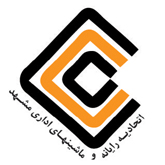 